 Year 3 Computing Autumn 1  Year 3 Computing Autumn 1  Year 3 Computing Autumn 1 What should I already know?What am I going to learn in this unit?Vocabulary I need to knowDigital Literacy:I can contribute to a class discussion to create e – safety rules. I know how to use technology safely.I know what inappropriate behaviour looks like in school. I know who to report concerns and inappropriate behaviour to in school. I know how to report concerns and inappropriate behaviour in school. I know who my trusted adults are in school and outside of school.Computer Science:I know what a sequence is.I know how to write instructions for a task.I can plan, write, evaluate, and edit a sequence of instructions for an everyday task.I know what an input is.I know what an output is.I can categorise inputs and outputs.I know that a technology uses inputs and outputs.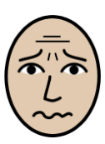 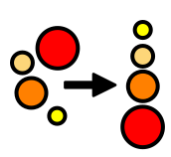 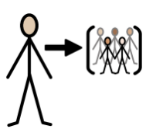 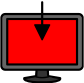 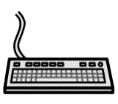 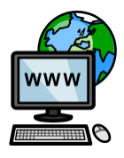 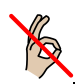 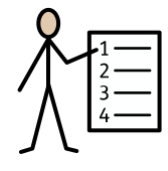 